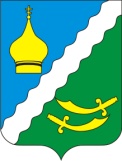 РОССИЙСКАЯ ФЕДЕРАЦИЯРОСТОВСКАЯ  ОБЛАСТЬМАТВЕЕВО-КУРГАНСКИЙ РАЙОНМУНИЦИПАЛЬНОЕ ОБРАЗОВАНИЕ«МАТВЕЕВО-КУРГАНСКОЕ СЕЛЬСКОЕ ПОСЕЛЕНИЕ»АДМИНИСТРАЦИЯ МАТВЕЕВО-КУРГАНСКОГО СЕЛЬСКОГО ПОСЕЛЕНИЯПОСТАНОВЛЕНИЕ В соответствии с Федеральным законом от 06.10.2003 №131-ФЗ «Об общих принципах организации местного самоуправления в Российской Федерации», в целях приведения нормативных правовых актов Администрации сельского поселения в соответствие с действующим  законодательством,ПОСТАНОВЛЯЮ:         1. В  постановление Администрации Матвеево-Курганского сельского поселения  «Об утверждении административного регламента  предоставления муниципальной услуги «Заключение дополнительных соглашений к договорам аренды, безвозмездного пользования земельным участком» от 24.12.2018  №243, внести следующие изменения:         1.1. Абзац 3 пункта 5.2. раздела 5 приложения к постановлению изложить  в  следующей редакции:         « Жалобы на решения и действия (бездействие) руководителя органа, предоставляющего муниципальную услугу, подаются в вышестоящий орган (при его наличии) либо в случае его отсутствия рассматриваются непосредственно руководителем Администрации сельского поселения»;         1.2. Приложение №1, к административному регламенту, изложить в редакции  согласно приложению № 1;         1.3. Приложение №2, к административному регламенту, изложить в редакции  согласно приложению № 2.  2. Настоящее постановление вступает в силу со дня его официального опубликования в информационном бюллетене и на сайте Администрации Матвеево-Курганского сельского поселения в информационно-телекоммуникационной сети «Интернет».	3. Контроль за выполнением постановления оставляю за собой.Глава АдминистрацииМатвеево-Курганскогосельского поселения				                                          Г.В.ЩетковаПриложение №1 к постановлению Администрации Матвеево-Курганского сельского поселения №156 от 05.12.2019                                                                                        Приложение №1к административному регламенту предоставления муниципальной услуги «Заключение дополнительных соглашений к договорам аренды, безвозмездного пользования земельным участком»Исчерпывающий перечень документов, необходимых для предоставления муниципальной услугиПриложение №2 к постановлению Администрации Матвеево-Курганского сельского поселения №156 от 05.12.2019Приложение №2к административному регламенту предоставления муниципальной услуги «Заключение дополнительных соглашений к договорам аренды, безвозмездного пользования земельным участком»Исчерпывающий перечень документов, необходимых для предоставления муниципальной услуги, которые находятся в распоряжении государственных и муниципальных органов и организаций, и которые заявитель вправе предоставить«  05 »   декабря    2019 года    № 156         п. Матвеев КурганО внесении изменений в Постановление Администрации Матвеево-Курганского сельского поселения № 243 от 24.12.2018г.№п/пНаименование документа1.Заявление – оригинал2.Документ, удостоверяющий личность заявителя, являющегося физическим лицом – оригинал2.1. Паспорт гражданина Российской Федерации, удостоверяющий личность гражданина Российской Федерации на территории Российской Федерации (для граждан Российской Федерации)2.2. Временное удостоверение личности (для граждан Российской Федерации)2.3. Паспорт гражданина иностранного государства, легализованный на территории Российской Федерации (для иностранных граждан)2.4. Удостоверение беженца в Российской Федерации (для беженцев)2.5. Свидетельство о рассмотрении ходатайства о признании беженцем по существу на территории РФ (для беженцев)2.6. Свидетельство о предоставлении временного убежища на территории РФ2.7. Разрешение на временное проживание (для лиц без гражданства)2.8. Вид на жительство (для лиц без гражданства)3.Документ, удостоверяющий права (полномочия) представителя физического  или  юридического лица, если с заявлением обращается представитель заявителя (заявителей) - копия  при предъявлении оригинала3.1. Для представителей физического лица:3.1.1. Доверенность, оформленная в установленном законом порядке, на представление интересов заявителя 3.1.2. Свидетельство о рождении3.1.3. Акт органа опеки и попечительства о назначении опекуна или попечителя3.2. Для представителей юридического лица: 3.2.1. Доверенность, оформленная в установленном законом порядке, на представление интересов заявителя3.2.2. Определение арбитражного суда о введении внешнего управления и назначении внешнего управляющего (для организации, в отношении которой введена процедура внешнего управления)4.Документы - основания для внесения изменений в договор аренды земельного участка - копия при предъявлении оригинала4.1. Документ, подтверждающий смену фамилии, имени или отчества (при изменении фамилии, имени или отчества физического лица):4.1.1. Свидетельство о перемене имени4.1.2. Свидетельство о заключении брака4.1.3 Свидетельство о расторжении брака4.2. При изменении доли в праве собственности (хозяйственного ведения) на объект(ы) недвижимого имущества, расположенные(ых) на земельном участке:4.2.1. В случае, если права не зарегистрированы в ЕГРН :4.2.1.1. Соглашение о распределении долей между правообладателями объекта (ов) недвижимого имущества, расположенного (ых) на земельном участке4.2.1.2. Решение суда об определении доли в праве собственности на здание4.3. При изменении порядка пользования земельным участком:4.3.1. Решение суда об определении порядка пользования земельным участком4.3.2. Соглашение между правообладателями объекта (ов) недвижимого имущества, расположенного (ых) на земельном участке, об определении порядка пользования земельным участком 4.4. При наследовании обязательств по договору аренды :4.4.1. Свидетельство о праве на наследство по закону (выданное нотариусом) 4.4.2. Свидетельство о праве на наследство по завещанию (выданное нотариусом) 4.5. При изменении размера арендной платы :4.5.1. Решение суда об изменении кадастровой стоимости 4.5.2. Документы, подтверждающие отнесение заявителя к категории лиц, освобожденных от уплаты земельного налога  №п/пНаименование документа1.Выписка из ЕГРЮЛ  (при изменении наименования или организационно-правовой формы юридического лица)- оригинал2.Выписка из ЕГРИП (при изменении фамилии, имени или отчества индивидуального предпринимателя)  - оригинал3.Выписка из ЕГРН о переходе прав на объект недвижимости (при переходе права собственности на здания, строения, сооружения, находящиеся на земельном участке) - оригинал;4.Выписка из ЕГРН об объекте недвижимости (о земельном участке) - оригинал5.Акт органа местного самоуправления о разделе земельного участка (в случае образования земельного участка в измененных границах в результате раздела) - копия